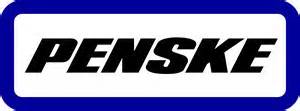 STATE TECHNICAL COLLEGE of MISSOURI “Dedicated at Every Turn”Tool Box ScholarshipScholarship GuidelinesPENSKE is pleased to provide the State Technical College of Missouri “Dedicated at Every Turn” Tool Box ScholarshipThis scholarship is awarded annually to a student pursuing an Associate of Applied Science Degree in Medium / Heavy Truck Technology (MHT) at State Technical College of Missouri.  In addition to fulfilling scholarship criteria, consideration is based on availability of funds.Eligibility Requirements:Applicant must be enrolled as a first-year full-time student (12 credit hours minimum per semester) pursing an Associate of Applied Science Degree in MHT Technology at State Technical College of Missouri.Applicant must be a resident of the St. Louis, MO, Kansas City, MO or Springfield, MO region.Applicant must have a high school GPA of at least 2.5 upon graduation.Applicant must be a citizen of the United States The scholarship provides a Snap-On tool box in the fall semester.  This is an annual scholarship.  In the event a student is unable to fulfill the requirement of full-time enrollment for the fall semester following award of the scholarship, the scholarship will be transferred to the next qualified alternate.To be considered, applicants must forward a completed application packet by the application deadline. The criteria used to evaluate applicants for award will be based equally on the following:Academic achievementFinancial needPersonal goal statementExtra-curricular / community activitiesWork HistoryInterviewPlease fill out the application in its entirety and submit it along with all other requested materials to:Penskec/o Scott Young14528 South Outer Forty, Suite 424Chesterfield, MO 63017Application Deadline - July 1Penske “Dedicated at Every Turn”Scholarship ApplicationIncomplete applications will automatically be ineligible for consideration.  To be complete, all pages of this application must be submitted with the requested information.  Please print clearly with dark ink.  Application deadline: July 1st Applicant’s Information:Full Name: 												 	           Last					First				MiddleAddress: 												City: 								 State: 		 Zip: 		Telephone Number: 													Home					CellEmail Address: 						Gender:	Male		Female			Date of Birth: 			Educational Information:High School Name: 											High School Address: 										City: 								 State: 		 Zip: 		Cumulative GPA: 					Class Rank/Size: 				Graduation Date: 				Career Center: _____________________________________________________________________________________State Technical College of Missouri Program of Study: 					Financial Information:How are you financing your college tuition and expenses?  Please directly address financial need and/or special circumstances, as they will be considered when awarding this scholarship.Personal Goal Statement:Provide a statement relative to your educational and vocational goals. You might include what your plans and aspirations are for the future, and what values you hold to be important to your development.Extra-Curricular Activities:Please list all school-related and community activities and organizations you have participated in, including offices held, honors received, and awards granted.  Indicate length of membership or term(s) of service.Work History:Please list all full-time, part-time and/or summer jobs you have held,  including length of employment and job duties. Indicate what skills and abilities you have acquired through your employment.Additional Information:Please provide any additional information related to the scholarship criteria that you want the selection committee to consider when reviewing your application. Please attach additional pages if needed.Character References:Please list two character references and their information below. We will contact them to gather information related to your scholastic ability, work habits, attitude and character. (Examples: teacher, pastor, employer, etc.)Character Reference #1Name: 												Address: 												City: 								 State: 		 Zip: 		Telephone Number: 					Email Address: 			Character Reference #2Name: 												Address: 												City: 								 State: 		 Zip: 		Telephone Number: 				  Email Address: 				Additional Items Needed:In addition to this application, the following items are needed. (Please check to indicate they are included with this application.)	Official High School Transcript     Applications without this information will not be considered.Application Submit:By submitting this application, I certify that the information provided is true. I give my permission to let any scholarship committee review my high school transcript for awarding the scholarship for which I've applied. This will remain in effect until I am graduated from State Technical College of Missouri or until I revoke this permission in writing.Applicant’s Signature:										Date: 				Mail Completed Application and Additional Information to:   PenskePenske Scholarship Committee14528 South Outer Forty, Suite 424Chesterfield, MO 63017